          Těšíme se na …. KAMARÁDI SE MAJÍ RÁDI7.9. – 11.9.2020„ Kamarád, kamarád, to je ten kdo mě má rád, pomůže mi, poradí, po vláskách mě pohladí. Jsme tu všichni kamarádi, a proto se máme rádi. „Znát své jméno, poznat značku, poznávat a znát jména kamarádů ve tříděKdo je můj kamarád a pročPH: „ Na kočku a myš“Písnička: „Kočka leze dírou“Pexeso ze značek dětí – vyrábíme pomocí tiskátek, vystřihneme a hrajeme Říkadlo – DOBRÝ DENSmyslová hra – poznej kamaráda podle hlasuGymnastika mluvidel – špulíme rty, nafukujeme tváře, počítáme zoubky jazykem,…Grafomotorika – kočička s klubíčkyHry se stavebnicemi a hračkami – každá má své místo, vím, kam uklidím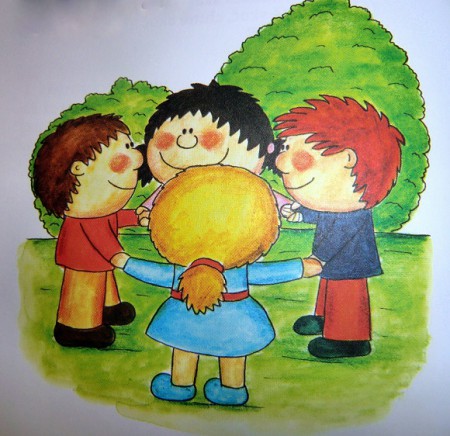 